p14p15p16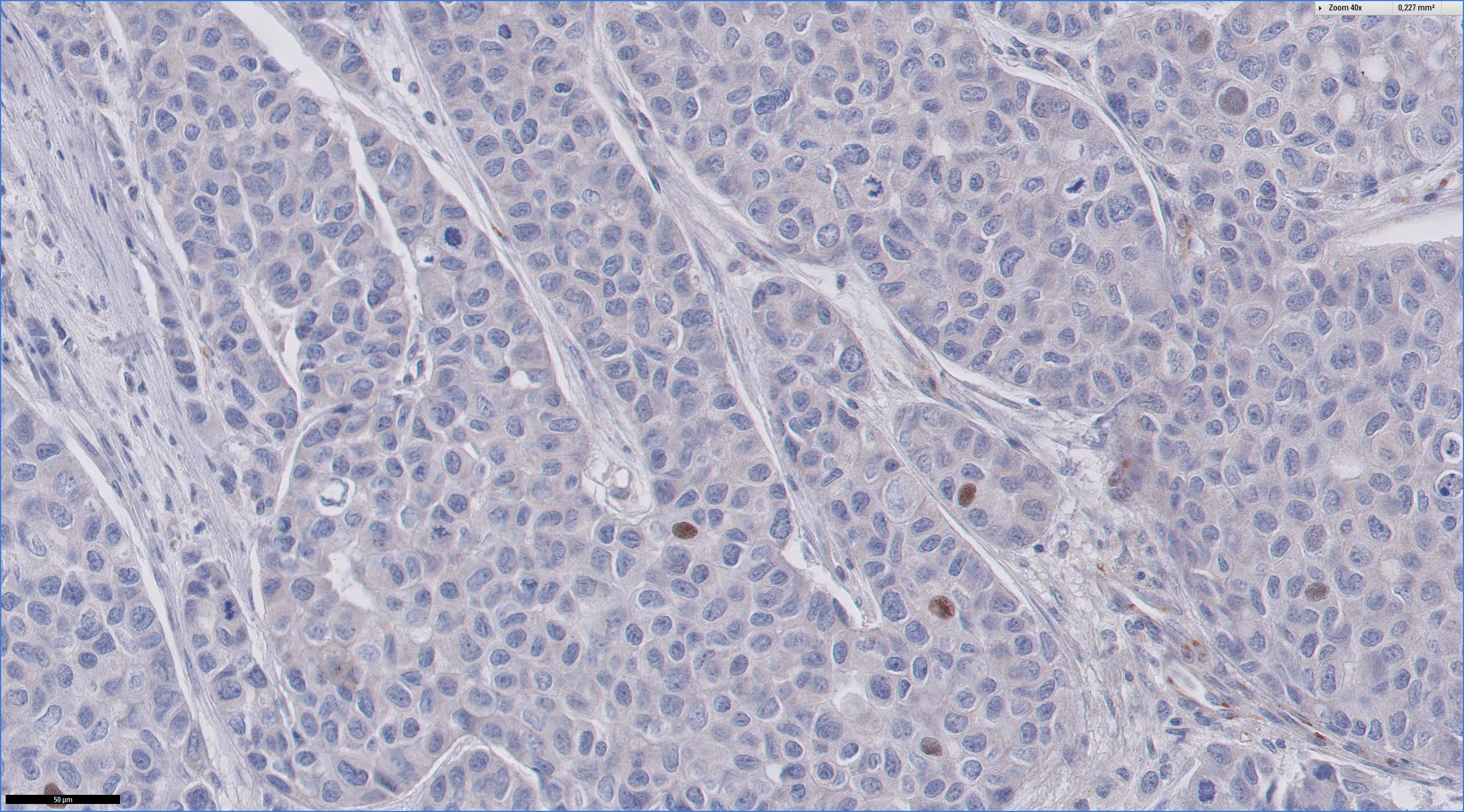 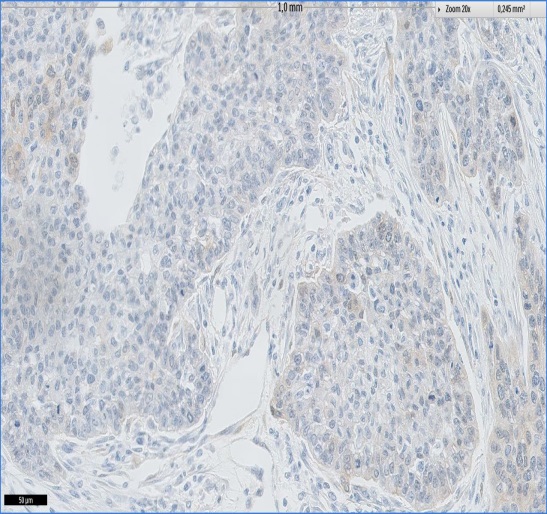 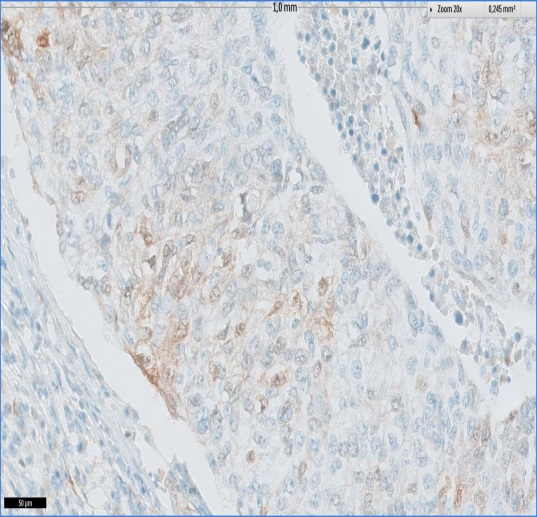 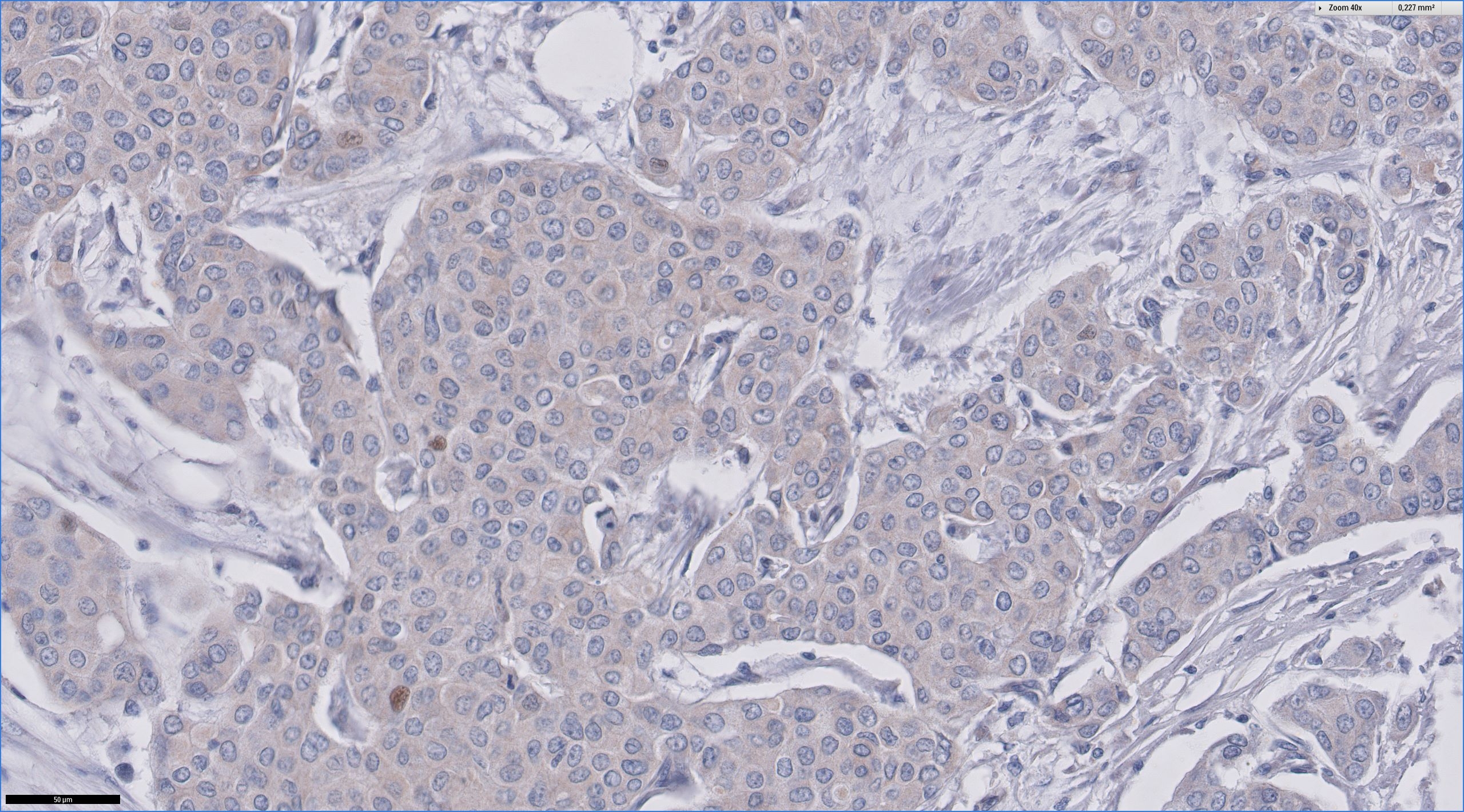 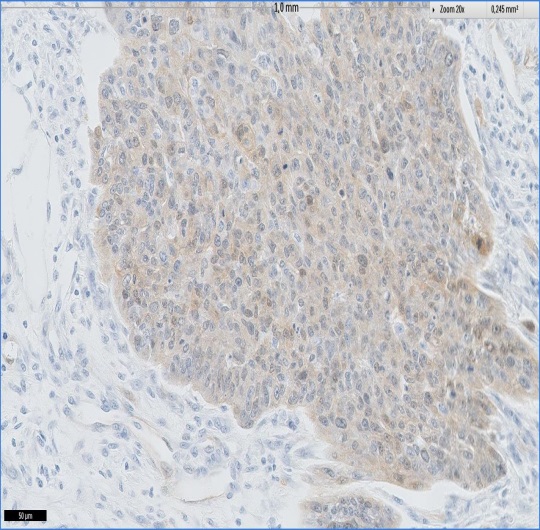 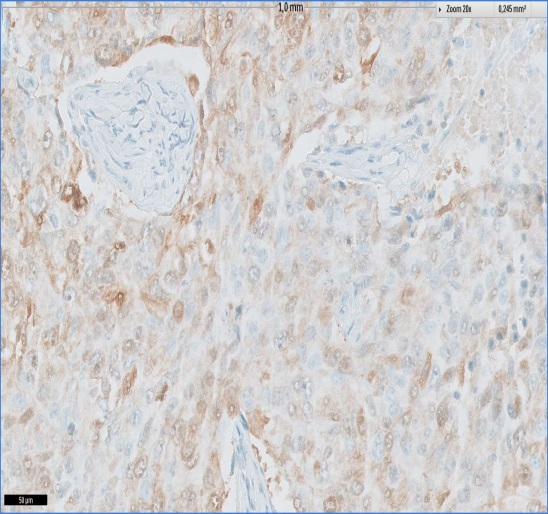 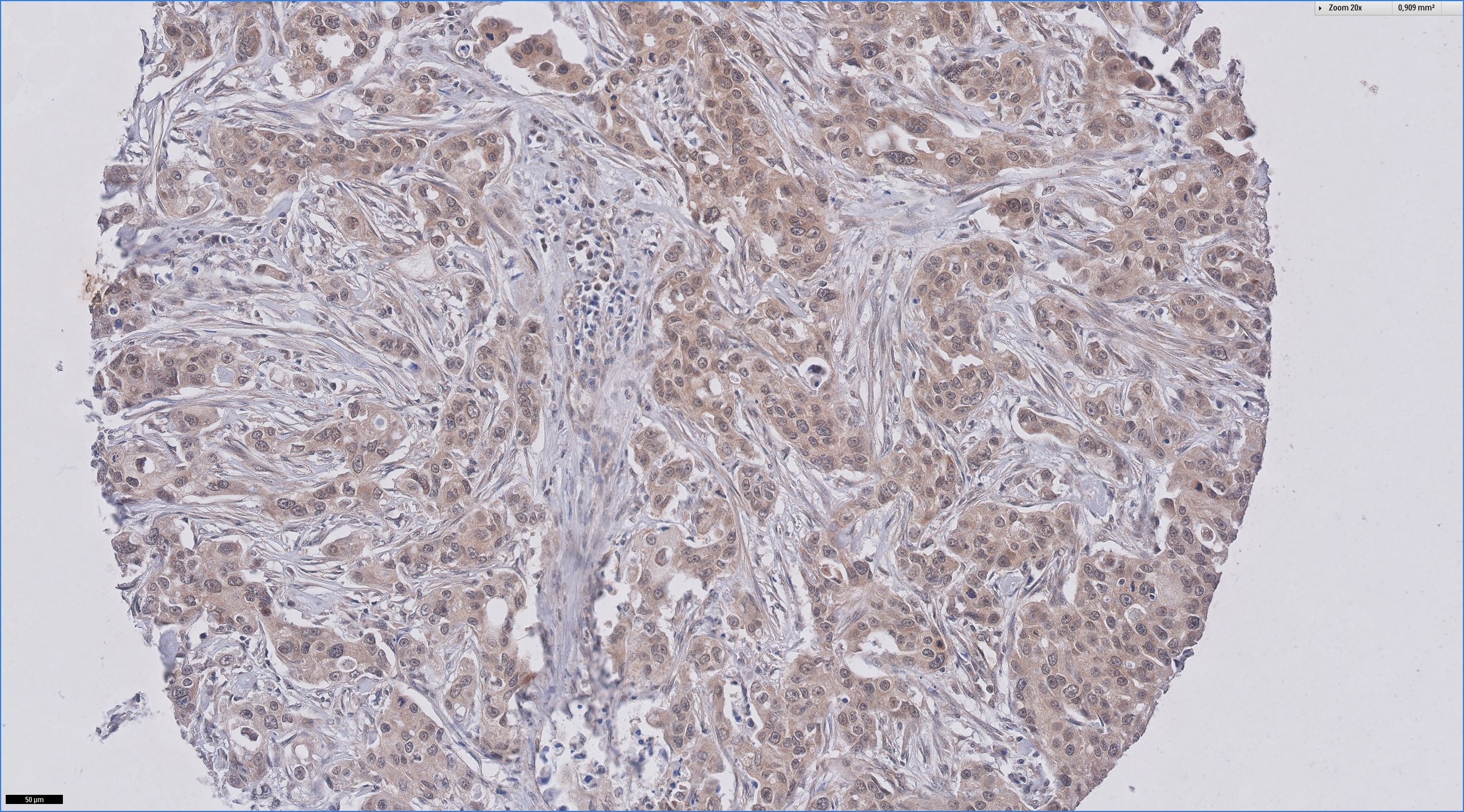 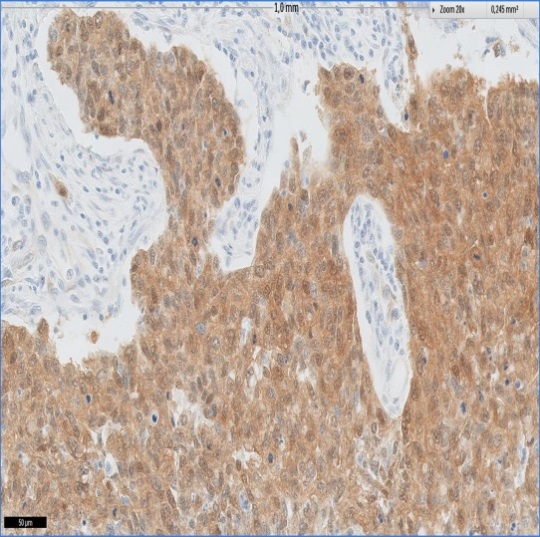 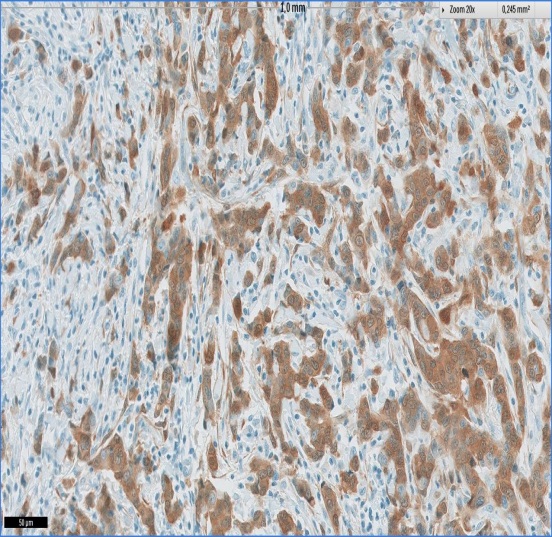 